Research Institute Support 2023Application Form Application Period closes: 1:00pm (AWST), Monday 1 May 2023When completing this Application Form refer to the Research Institute Support (RIS) 2023 Guidelines and Conditions which contain application instructions. Medical Research Institute (MRI)Eligibility RequirementsEligible Research Grant IncomeScientific Director CertificationI certify that: The MRI endorses this application and is willing to administer the RIS grant under the conditions specified in the Research Institute Support 2023 Guidelines and Conditions.  The MRI meets the eligibility criteria specified in section 4 of the Research Institute Support 2023 Guidelines and Conditions.  I understand that the Office of Medical Research and Innovation has the final determination on both the eligibility of applications and the amount of funding to be awarded.The Office of Medical Research and Innovation will be informed of any changes to the information provided in the application, if these changes occur prior to the RIS grant being fully expended.The information supplied on this form is complete and correct.Finance Officer CertificationI certify that: The research grant income claimed in this application meets the research grant income eligibility criteria outlined in section 4 in the Research Institute Support 2023 Guidelines and Conditions.  The research grant income amounts claimed on this application form and in the Grant Income Spreadsheet are true and correct and have been received at this institution, in 2021 and have been, or will be, directly expended by the MRI on the relevant research. The research grant income amounts claimed are exclusive of GST.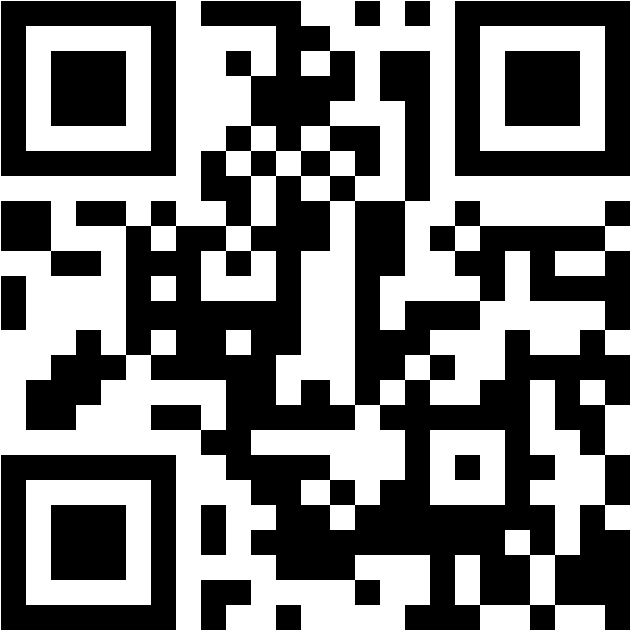 This document can be made available in alternative formats 
on request for a person with a disability.© Department of Health 2023Copyright to this material is vested in the State of Western Australia unless otherwise indicated. Apart from any fair dealing for the purposes of private study, research, criticism or review, as permitted under the provisions of the Copyright Act 1968, no part may be reproduced or re-used for any purposes whatsoever without written permission of the State of Western Australia.MRI Legal name MRI ABNMRI addressMRI contact officer nameMRI contact officer email addressWas the MRI established principally for the conduct of medical and/or health research?Yes Does the MRI operate as a separate research institution or organisation, with a name distinct from that of any host institution?Yes Does the MRI own or have secure tenancy arrangements for the premises in which the research is conducted?Yes Is the MRI formally affiliated with a major teaching hospital and/or university through research and/or teaching and/or health practice?Yes Does the MRI have its own Board of Management on which no affiliated hospital, university or any other identifiable group or organisation has a majority representation?Yes Does the MRI employ a Scientific Director (or equivalent) who has been a consistent (not one-off) recipient of competitive peer-reviewed research grants?Yes Does the MRI employ at least 20 research staff under the leadership of the Scientific Director (or equivalent)?Yes Does the MRI have an appropriate accounting body to manage its financial affairs with the capacity to ensure RIS funds are used to support research activities and to account for the use of RIS funds granted to it?Yes Is the entity eligible to receive indirect research cost funding directly from the Australian Government Department of Education and Training?No Total Eligible Research Grant Income (2021)Please ensure the RIS 2023 Grant Income Spreadsheet is attached.$First Name, SURNAMEPosition TitleTelephone numberEmail addressSignatureDateFirst Name, SURNAMEPosition TitleTelephone numberEmail addressSignatureDate